РІВНЕНСЬКА МІСЬКА РАДА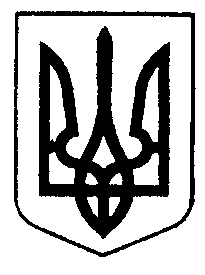 ВИКОНАВЧИЙ КОМІТЕТУПРАВЛІННЯ КОМУНАЛЬНОЮ ВЛАСНІСТЮНАКАЗ______________________________					№________________Про затвердження  протоколу  № 1  від 08.06.2022 засідання аукціонної комісіїз  продажу  нежитлових   приміщень  в м. Рівне, вул. Д.Галицького, 5         Керуючись Законом України "Про приватизацію державного і комунального майна", Порядком проведення електронних аукціонів для продажу об’єктів малої приватизації, затвердженого Постановою Кабінету Міністрів України від 10 травня 2018 року № 432(зі змінами)  та на виконання рішень Рівненської міської ради від 24 січня 2019 № 5564 і  від 24.12.2019  № 697НАКАЗУЮ:1. Затвердити протокол № 1 від 08 червня 2022 року  засідання аукціонної комісії з продажу нежитлових приміщень  першого поверху загальною площею 52,5 м2, що розташовані в дев’ятиповерхової цегляної будівлі гуртожитку в м.Рівне, вул.Д.Галицького, 5.2.  Затвердити умови продажу на  аукціоні  нежитлових приміщень першого поверху загальною площею 52,5 м2, що розташовані в дев’ятиповерхової цегляної будівлі гуртожитку в м.Рівне, вул.Д.Галицького, 5 (Додаток № 1).3.Опублікувати інформаційне повідомлення про проведення аукціону на офіційному веб-сайті Рівненської міської ради та в електронній торговій системі у відповідності до чинного законодавства (Додаток № 2).4. Контроль за виконанням даного наказу залишаю за собою. Начальник управління                                                 О.Смоловик Погоджено:                                                                    І.Борисова Готувала:                                                                        М. Мельник	